Попова Татьяна Николаевна 238-791-782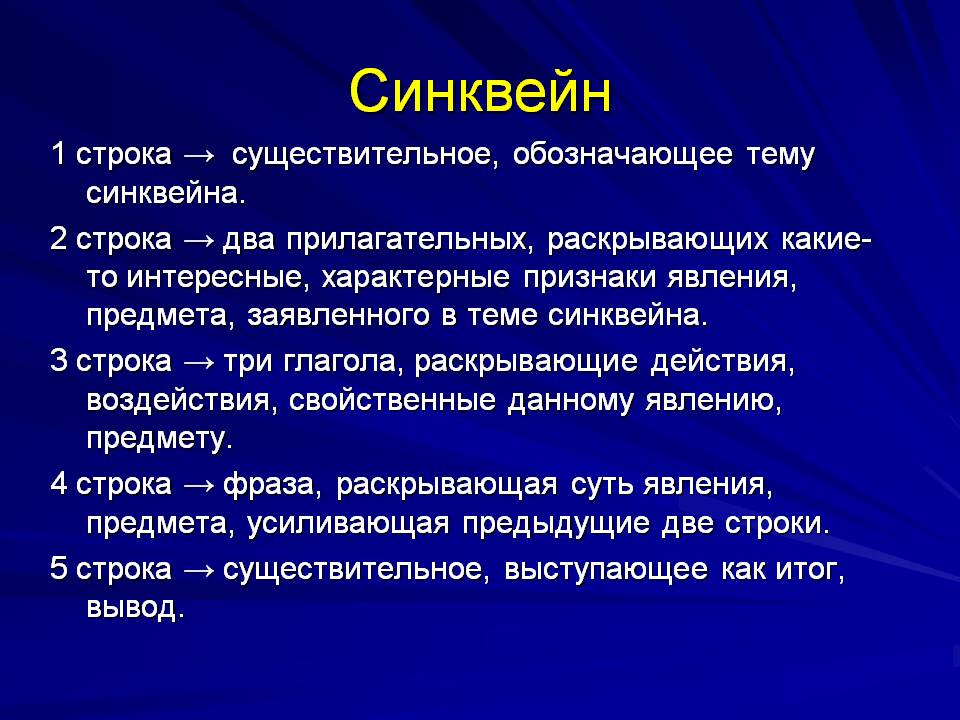 Попова Татьяна Николаевна 238-791-782CINQUAIN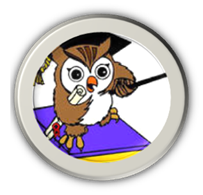 1.2.3.4.5.